Hromadná skladba žactva a mládeže ČASPV
pro XVII. Všesokolský slet 2024Hromadné skladby mají v historii České asociace Sport pro všechny své nezastupitelné místo a jsou jasným nástrojem prezentace naší činnosti. Proto pevně věříme, že se nám podaří oslovit dostatek zájemců a že v roce 2024 naši skladbu žactva a mládeže s názvem Diskopříběh na XVII. Všesokolském sletu společně představíme. Pojďme se společně vrátit časem do 80. let a připomeňme si nestárnoucí hity Michala Davida. Nechme na sebe působit rytmus a energii písniček, které mají potenciál oslovit hned několik generací a svými texty i v současné době pořád mají co říci. Skladba je velmi hravá, s jasným rytmem a přiměřeným tepem. Autorky využívají barevných efektů cvičebních úborů a pracují s měnícím se prostorovým uspořádáním. Hlavní myšlenkou je hravost, radost z pohybu, zajímavé prostorové obrazce a vzájemná spolupráce mezi cvičícími dětmi a mládeží. Téma skladby: DISKOPŘÍBĚHAutorky skladby: Mgr. Martina Mlýnková (vedoucí Komise žactva a mládeže MR ČASPV), Jana Valentová, Lucie HavránkováCílová skupina: cca 7-17 letHudba: mix skladeb Michala Davida nejen z filmu Diskopříběh, délka cca 6min30sPomůcky: budou využívány části cvičebního úboru (oboustranná vesta) Oblečení: unisex, kraťasy ve fialové barvě, triko volnějšího střihu ve fialové barvě se žlutou aplikací, oboustranná vesta – z jedné strany fialová a z druhé strany žlutá (bude použita také jako cvičební pomůcka)Organizační články: základní článek je skupina 16 dětí, je možno nacvičovat i v menších jednotkách po 8 dětech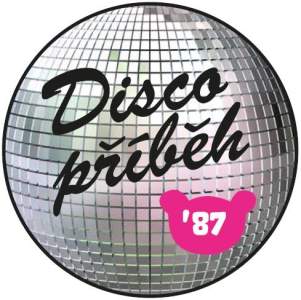 Organizace nácviku: 2023 – 2 jednodenní nácviky pro vedoucí skupin (duben, listopad)2024 – 1-2 jednodenní nácviky pro vedoucí skupin, 1 víkendový nácvik (secvičná) pro děti i vedoucí (Doubí, červen)Materiály k nácviku: metodická videa pro nácvik a rozpis pozic pro základní články, budou k dispozici pro přihlášené skupinyFinanční náklady: jednodenní nácviky pro vedoucí skupin zdarma (Praha), víkendový nácvik pro všechny (Doubí) – cca 800Kč/osoba, cena cvičebního úboru cca 500Kč, náklady na samotný slet jsou v jednání. Cestovné si účastníci hradí individuálněProsíme potenciální zájemce – vedoucí, napište co nejdříve (pokud možno do 15. 4. 2023) na mail mothejzikova@caspv.cz nebo volejte na 777 031 450, abychom vám mohli poslat bližší informace o nácviku vedoucích a další podrobnosti. Děkujeme za spolupráci! Těšíme se, že budete spolu s námi reprezentovat Českou asociaci Sport pro všechny na XVII. Všesokolském Sletu 2024.